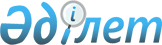 Сарыбұлақ ауылдық округі әкімінің кейбір шешімдерінің күші жойылды деп тану туралыЖетісу облысы Кербұлақ ауданы Сарыбұлақ ауылдық округі әкімінің 2023 жылғы 12 қазандағы № 19 шешімі. Жетісу облысы Әділет департаментінде 2023 жылы 13 қазанда № 72-19 болып тіркелді
      Қазақстан Республикасының "Қазақстан Республикасында жергілікті мемлекеттік басқару және өзін-өзі басқару туралы" Заңы 37-бабының 8-тармағына және Қазақстан Республикасының "Құқықтық актілер туралы" Заңының 27-бабына сәйкес, Сарыбұлақ ауылдық округінің әкімі ШЕШТІ:
      1. Сарыбұлақ ауылдық округі әкімінің кейбір шешімдерінің күші жойылды деп танылсын:
      1)Сарыбұлақ ауылдық округі әкімінің 2022 жылғы 26 желтоқсандағы "Сарыбұлақ ауылдық округінің Қазынсу ауылындағы атауы жоқ көшесіне атау беру туралы" №20 шешімі (нормативтік құқықтық актілерді мемлекеттік тіркеу тізілімінде № 31348 болып тіркелген);
      2)Сарыбұлақ ауылдық округі әкімінің 2022 жылғы 29 желтоқсандағы "Сарыбұлақ ауылдық округінің Шилісу ауылындағы атауы жоқ көшесіне атау беру туралы" №21 шешімі (нормативтік құқықтық актілерді мемлекеттік тіркеу тізілімінде № 31560 болып тіркелген);
      2. Осы шешімнің орындалуын бақылауды өзіме қалдырамын.
      3. Осы шешім оның алғашқы ресми жарияланған күнінен кейін күнтізбелік он күн өткен соң қолданысқа енгізіледі.
					© 2012. Қазақстан Республикасы Әділет министрлігінің «Қазақстан Республикасының Заңнама және құқықтық ақпарат институты» ШЖҚ РМК
				
      Сарыбұлақ ауылдық округінің әкімі

Е. Жармұхамбетұлы
